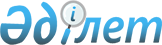 О внесении изменений в решение маслихата Тайыншинского района Северо-Казахстанской области от 28 декабря 2021 года № 116 "Об утверждении бюджета Алаботинского сельского округа Тайыншинского района Северо-Казахстанской области на 2022-2024 годы"Решение маслихата Тайыншинского района Северо-Казахстанской области от 25 ноября 2022 года № 256
      Маслихат Тайыншинского района Северо-Казахстанской области РЕШИЛ:
      1. Внести в решение маслихата Тайыншинского района Северо-Казахстанской области "Об утверждении бюджета Алаботинского сельского округа Тайыншинского района Северо-Казахстанской области на 2022-2024 годы" от 28 декабря 2021 года № 116 (зарегистрировано в Реестре государственной регистрации нормативных правовых актов под № 162820) следующие изменения:
      пункт 1 изложить в новой редакции:
       "1. Утвердить бюджет Алаботинского сельского округа Тайыншинского района Северо-Казахстанской области на 2022-2024 годы согласно приложениям 1, 2 и 3 соответственно, в том числе на 2022 год в следующих объемах:
      1) доходы – 27251,3 тысяч тенге:
      налоговые поступления – 2351,0 тысяч тенге;
      неналоговые поступления - 0 тысяч тенге;
      поступления от продажи основного капитала – 0 тысяч тенге;
      поступления трансфертов –24900,3 тысяч тенге;
      2) затраты – 40761,0 тысяч тенге;
      3) чистое бюджетное кредитование - 0 тысяч тенге:
      бюджетные кредиты - 0 тысяч тенге;
      погашение бюджетных кредитов - 0 тысяч тенге;
      4) сальдо по операциям с финансовыми активами - 0 тысяч тенге:
      приобретение финансовых активов - 0 тысяч тенге;
      поступления от продажи финансовых активов государства - 0 тысяч тенге;
      5) дефицит (профицит) бюджета – - 13509,7 тысяч тенге;
      6) финансирование дефицита (использование профицита) бюджета –13509,7 тысяч тенге:
      поступление займов - 0 тысяч тенге;
      погашение займов - 0 тысяч тенге;
      используемые остатки бюджетных средств –13509,7 тысяч тенге.";
      приложение 1 к указанному решению изложить в новой редакции согласно приложению к настоящему решению.
      2. Настоящее решение вводится в действие с 1 января 2022 года. Бюджет Алаботинского сельского округа Тайыншинского района Северо-Казахстанской области на 2022 год
					© 2012. РГП на ПХВ «Институт законодательства и правовой информации Республики Казахстан» Министерства юстиции Республики Казахстан
				
      Секретарь маслихата Тайыншинского районаСеверо-Казахстанской области 

С. Бекшенов
Приложениек решению маслихатаТайыншинского районаСеверо-Казахстанской областиот 25 ноября 2022 года № 256Приложение 1 к решению маслихатаТайыншинского районаСеверо-Казахстанской областиот 28 декабря 2021 года № 116
Категория
Категория
Категория
Категория
Категория
Категория
Категория
Наименование
Сумма, тысяч тенге
Класс
Класс
Наименование
Сумма, тысяч тенге
Подкласс
Наименование
Сумма, тысяч тенге
1) Доходы
27251,3
1
1
1
1
1
Налоговые поступления
2351
04
Налоги на собственность
2351
1
Hалоги на имущество
18
3
Земельный налог
275
4
Hалог на транспортные средства
2040
05
Внутренние налоги на товары, работы и услуги
18
3
Поступления за использование природных и других ресурсов
18
4
4
4
4
4
Поступления трансфертов 
24900,3
02
Трансферты из вышестоящих органов государственного управления
24900,3
3
Трансферты из районного (города областного значения) бюджета
24900,3
Функциональная группа
Функциональная группа
Функциональная группа
Функциональная группа
Функциональная группа
Функциональная группа
Функциональная группа
Наименование
Сумма, тысяч тенге
Функциональная подгруппа
Функциональная подгруппа
Функциональная подгруппа
Функциональная подгруппа
Функциональная подгруппа
Функциональная подгруппа
Наименование
Сумма, тысяч тенге
Администратор бюджетных программ
Администратор бюджетных программ
Наименование
Сумма, тысяч тенге
Программа
Наименование
Сумма, тысяч тенге
2) Затраты
40761,0
01
Государственные услуги общего характера
21504,3
1
1
1
1
Представительные, исполнительные и другие органы, выполняющие общие функции государственного управления
21504,3
124
Аппарат акима города районного значения, села, поселка, сельского округа
21504,3
001
Услуги по обеспечению деятельности акима города районного значения, села, поселка, сельского округа
21504,3
07
Жилищно-коммунальное хозяйство
6478,1
3
3
3
3
Благоустройство населенных пунктов
6478,1
124
Аппарат акима города районного значения, села, поселка, сельского округа
6478,1
008
Освещение улиц в населенных пунктах
5037,1
009
Обеспечение санитарии населенных пунктов
113,0
011
Благоустройство и озеленение населенных пунктов
1328,0
12
Транспорт и коммуникации
349
1
1
1
1
Автомобильный транспорт
349
124
Аппарат акима города районного значения, села, поселка, сельского округа
349
013
Обеспечение функционирования автомобильных дорог в городах районного значения, селах, поселках, сельских округах
349
15
Трансферты
12429,6
1
1
1
Трансферты
12429,6
124
124
Аппарат акима города районного значения, села, поселка, сельского округа
12429,6
044
Возврат неиспользованных (недоиспользованных) целевых трансфертов, выделенных из республиканского бюджета за счет целевого трансферта из Национального фонда Республики Казахстан
12429,3
048
Возврат неиспользованных (недоиспользованных) целевых трансфертов
0,3
3) Чистое бюджетное кредитование
0
Бюджетные кредиты
0
Категория
Категория
Категория
Категория
Категория
Категория
Категория
Наименование
Сумма, тысяч тенге
Класс
Класс
Наименование
Сумма, тысяч тенге
Подкласс
Наименование
Сумма, тысяч тенге
5
5
5
5
5
Погашение бюджетных кредитов
0
01
Погашение бюджетных кредитов
0
Функциональная группа
Функциональная группа
Функциональная группа
Функциональная группа
Функциональная группа
Функциональная группа
Функциональная группа
Наименование
Сумма, тысяч тенге
Функциональная подгруппа
Функциональная подгруппа
Функциональная подгруппа
Функциональная подгруппа
Функциональная подгруппа
Наименование
Сумма, тысяч тенге
Администратор бюджетных программ
Администратор бюджетных программ
Наименование
Сумма, тысяч тенге
Программа
Наименование
Сумма, тысяч тенге
4) Сальдо по операциям с финансовыми активами
0
Категория
Категория
Категория
Категория
Категория
Категория
Категория
Наименование
Сумма, тысяч тенге
Класс
Класс
Наименование
Сумма, тысяч тенге
Подкласс
Наименование
Сумма, тысяч тенге
6
6
6
6
6
Поступления от продажи финансовых активов государства
0
01
Поступления от продажи финансовых активов государства
0
5) Дефицит (профицит) бюджета
-13509,7
6) Финансирование дефицита (использование профицита) бюджета
13509,7
7
7
7
7
7
Поступления займов
0
Функциональная группа
Функциональная группа
Функциональная группа
Функциональная группа
Функциональная группа
Функциональная группа
Функциональная группа
Наименование
Сумма, тысяч тенге
Функциональная подгруппа
Функциональная подгруппа
Функциональная подгруппа
Функциональная подгруппа
Наименование
Сумма, тысяч тенге
Администратор бюджетных программ
Администратор бюджетных программ
Наименование
Сумма, тысяч тенге
Программа
Наименование
Сумма, тысяч тенге
14
14
14
Обслуживание долга
0
1
Обслуживание долга
0
16
16
16
Погашение займов
0
1
Обслуживание долга
0
Категория
Категория
Категория
Категория
Категория
Категория
Категория
Наименование
Сумма, тысяч тенге
Класс
Класс
Наименование
Сумма, тысяч тенге
Подкласс
Наименование
Сумма, тысяч тенге
8
8
8
8
8
Используемые остатки бюджетных средств
13509,7
01
Остатки бюджетных средств
13509,7
1
Свободные остатки бюджетных средств
13509,7